Зарегистрировано в Минюсте России 29 декабря 2012 г. N 26512МИНИСТЕРСТВО ЗДРАВООХРАНЕНИЯ РОССИЙСКОЙ ФЕДЕРАЦИИПРИКАЗот 15 ноября 2012 г. N 919нОБ УТВЕРЖДЕНИИ ПОРЯДКАОКАЗАНИЯ МЕДИЦИНСКОЙ ПОМОЩИ ВЗРОСЛОМУ НАСЕЛЕНИЮ ПО ПРОФИЛЮ"АНЕСТЕЗИОЛОГИЯ И РЕАНИМАТОЛОГИЯ"В соответствии со статьей 37 Федерального закона от 21 ноября 2011 г. N 323-ФЗ "Об основах охраны здоровья граждан в Российской Федерации" (Собрание законодательства Российской Федерации, 2011, N 48, ст. 6724; 2012, N 26, ст. 3442, 3446) приказываю:1. Утвердить прилагаемый Порядок оказания медицинской помощи взрослому населению по профилю "анестезиология и реаниматология".2. Признать утратившим силу приказ Министерства здравоохранения и социального развития Российской Федерации от 13 апреля 2011 г. N 315н "Об утверждении Порядка оказания анестезиолого-реанимационной помощи взрослому населению" (зарегистрирован Министерством юстиции Российской Федерации 10 июня 2011 г., регистрационный N 21020).МинистрВ.И.СКВОРЦОВАПриложениек приказу Министерства здравоохраненияРоссийской Федерацииот 15 ноября 2012 г. N 919нПОРЯДОКОКАЗАНИЯ МЕДИЦИНСКОЙ ПОМОЩИ ВЗРОСЛОМУ НАСЕЛЕНИЮ ПО ПРОФИЛЮ"АНЕСТЕЗИОЛОГИЯ И РЕАНИМАТОЛОГИЯ"1. Настоящий Порядок регулирует вопросы оказания медицинской помощи взрослому населению по профилю "анестезиология и реаниматология" в медицинских организациях.2. Медицинская помощь по профилю "анестезиология и реаниматология" оказывается в экстренной, неотложной и плановой формах и включает комплекс медицинских и реабилитационных мероприятий, целью которых является:профилактика и лечение боли и болезненных ощущений у пациентов, выбор вида обезболивания в соответствии с соматическим статусом пациента, характером и объемом вмешательства и его неотложностью;поддержание и (или) искусственное замещение обратимо нарушенных функций жизненно важных органов и систем при состояниях, угрожающих жизни пациента;проведение лечебных и диагностических мероприятий пациентам во время анестезии, реанимации и интенсивной терапии;лабораторный и функциональный мониторинг за адекватностью анестезии и (или) интенсивной терапии;наблюдение за состоянием пациентов в пред- и посленаркозном периоде и определение его продолжительности;лечение заболевания, вызвавшего развитие критического состояния;отбор пациентов, подлежащих лечению в подразделении, оказывающем анестезиолого-реанимационную помощь, перевод пациентов в отделения по профилю заболевания или в палаты интенсивного наблюдения (послеродовые, послеоперационные и другие) после стабилизации функций жизненно важных органов.3. Медицинская помощь по профилю "анестезиология и реаниматология" оказывается в виде:первичной медико-санитарной помощи;скорой, в том числе скорой специализированной, медицинской помощи;специализированной, в том числе высокотехнологичной, медицинской помощи.4. Медицинская помощь по профилю "анестезиология и реаниматология" может оказываться в следующих условиях:вне медицинской организации (по месту вызова бригады скорой медицинской помощи, а также в транспортных средствах при медицинской эвакуации);амбулаторно (в условиях, не предусматривающих круглосуточное медицинское наблюдение и лечение);в дневном стационаре (в условиях, предусматривающих медицинское наблюдение и лечение в дневное время, не требующих круглосуточного медицинского наблюдения и лечения);стационарно (в условиях, обеспечивающих круглосуточное медицинское наблюдение и лечение).5. Медицинская помощь по профилю "анестезиология и реаниматология" оказывается на основе стандартов медицинской помощи.6. Первичная медико-санитарная помощь по профилю "анестезиология и реаниматология" предусматривает мероприятия по профилактике боли при болезненных лечебных и диагностических вмешательствах, лечении боли, восстановлении, замещении и поддержании жизненно важных функций организма в состояниях, угрожающих жизни пациента.7. Первичная медико-санитарная помощь включает:первичную доврачебную медико-санитарную помощь;первичную врачебную медико-санитарную помощь;первичную специализированную медико-санитарную помощь.8. Первичная медико-санитарная помощь оказывается медицинскими работниками медицинских организаций и (или) их структурных подразделений, оказывающими первичную медико-санитарную помощь, в том числе фельдшерско-акушерских пунктов, врачебных амбулаторий.9. Первичная специализированная медико-санитарная помощь и специализированная, в том числе высокотехнологичная, медицинская помощь по профилю "анестезиология и реаниматология" оказывается в медицинских организациях или ее структурных подразделениях:в группе анестезиологии-реанимации для взрослого населения;в отделении анестезиологии-реанимации для взрослого населения;в отделении анестезиологии-реанимации с палатами реанимации и интенсивной терапии для взрослого населения;в отделении реанимации и интенсивной терапии для взрослого населения;в центре анестезиологии-реанимации для взрослого населения.10. Медицинские организации или их структурные подразделения (группа, отделения, центры), оказывающие первичную специализированную медико-санитарную помощь и специализированную, в том числе высокотехнологичную, медицинскую помощь по профилю "анестезиология и реаниматология", должны иметь специально оборудованные пациенто-места для профилактики и лечения боли и болезненных ощущений при медицинских вмешательствах, искусственного замещения или искусственного поддержания обратимо нарушенных функций жизненно важных органов и систем, которые могут располагаться в операционной, манипуляционной, диагностических кабинетах, противошоковых палатах, преднаркозной палате, палате пробуждения и других подразделениях.11. Рекомендуемое распределение рабочего времени врача-анестезиолога-реаниматолога для анестезиологических пособий составляет 70% времени на проведение анестезии и 30% времени на осмотры и консультирование больных в амбулаторных и стационарных условиях.Специально оборудованные места для оказания медицинской помощи по профилю "анестезиология и реаниматология" в плановой форме при диагностических, лечебных и иных медицинских вмешательствах организуются при потребности в их занятости на проведение анестезии не менее 70% рабочего времени в течение года.Специально оборудованные места для оказания круглосуточной медицинской помощи по профилю "анестезиология и реаниматология" в экстренной форме организуются при потребности в их занятости на проведение анестезии не менее 50% рабочего времени в течение года.Время пребывания пациента в палате пробуждения не должно превышать 6 часов.12. Число коек для реанимации и интенсивной терапии при оказании медицинской помощи по профилю "анестезиология и реаниматология" в медицинской организации устанавливается руководителем медицинской организации в зависимости от потребностей, обусловленных видами и объемом оказываемой медицинской помощи, и составляет не менее 3% общего коечного фонда в медицинских организациях, имеющих коечный фонд от 200 до 400 коек, не менее 5% общего коечного фонда в медицинских организациях, имеющий коечный фонд более 400 коек, и не менее 6 коек из общего коечного фонда в медицинских организациях, имеющих коечный фонд менее 200 коек.13. Структурные подразделения медицинских организаций, оказывающие медицинскую помощь по профилю "анестезиология и реаниматология", используют в работе технические и технологические возможности медицинской организации, в составе которой они созданы.14. Скорая, в том числе скорая специализированная, медицинская помощь по профилю "анестезиология и реаниматология" оказывается фельдшерскими выездными бригадами скорой медицинской помощи, врачебными выездными бригадами скорой медицинской помощи, выездными бригадами скорой медицинской помощи анестезиологии-реанимации в соответствии с приказом Министерства здравоохранения и социального развития Российской Федерации от 1 ноября 2004 г. N 179 "Об утверждении порядка оказания скорой медицинской помощи" (зарегистрирован Министерством юстиции Российской Федерации 23 ноября 2004 г., регистрационный N 6136) с изменениями, внесенными приказами Министерства здравоохранения и социального развития Российской Федерации от 2 августа 2010 г. N 586н (зарегистрирован Министерством юстиции Российской Федерации 30 августа 2010 г., регистрационный N 18289), от 15 марта 2011 г. N 202н (зарегистрирован Министерством юстиции Российской Федерации 4 апреля 2011 г., регистрационный N 20390) и от 30 января 2012 г. N 65н (зарегистрирован Министерством юстиции Российской Федерации 14 марта 2012 г., регистрационный N 23472), и включает в том числе проведение первичной сердечно-легочной реанимации, анестезии и дальнейшую транспортировку пациента в медицинскую организацию, оказывающую медицинскую помощь по профилю "анестезиология и реаниматология", с поддержанием основных жизненно-важных функций.15. Скорая, в том числе скорая специализированная, медицинская помощь по профилю "анестезиология и реаниматология" оказывается в экстренной и неотложной форме вне медицинской организации, а также в амбулаторных и стационарных условиях.16. При оказании скорой медицинской помощи по профилю "анестезиология и реаниматология" в случае необходимости осуществляется медицинская эвакуация, которая включает в себя санитарно-авиационную и санитарную эвакуацию.17. Бригада скорой медицинской помощи доставляет пациентов с угрожающими жизни состояниями в медицинские организации, оказывающие круглосуточную медицинскую помощь по профилю "анестезиология и реаниматология".18. При наличии медицинских показаний после устранения угрожающих жизни состояний пациенты переводятся в профильные отделения медицинской организации для оказания специализированной, в том числе высокотехнологичной, медицинской помощи.При поступлении пациентов в медицинские организации свыше коечного фонда они подлежат переводу в другую медицинскую организацию.19. Специализированная, в том числе высокотехнологичная, медицинская помощь по профилю "анестезиология и реаниматология" оказывается в медицинских организациях или их структурных подразделениях, имеющих врачей-анестезиологов-реаниматологов и медицинских сестер-анестезистов.20. Специализированная, в том числе высокотехнологичная, медицинская помощь по профилю "анестезиология и реаниматология" оказывается врачами-анестезиологами-реаниматологами и медицинскими сестрами - анестезистами в стационарных условиях и условиях дневного стационара и включает в себя мероприятия по профилактике боли при болезненных лечебных и диагностических вмешательствах, лечении боли, восстановлении, замещении и поддержании жизненно важных функций организма в состояниях угрожающих жизни пациента и требующих использования специальных методов и сложных медицинских технологий.21. Плановая медицинская помощь оказывается при проведении диагностических и лечебных мероприятий, при заболеваниях и состояниях, не сопровождающихся угрозой жизни, не требующих экстренной и неотложной помощи, отсрочка оказания которой на определенное время не повлечет за собой ухудшение состояния, угрозу жизни и здоровью пациента.22. Оказание специализированной, за исключением высокотехнологичной, медицинской помощи по профилю "анестезиология и реаниматология" осуществляется в федеральных медицинских организациях, находящихся в ведении Министерства здравоохранения Российской Федерации, при необходимости установления окончательного диагноза в связи с нетипичностью течения заболевания, отсутствия эффекта от проводимой терапии и (или) повторных курсов лечения при вероятной эффективности других методов лечения, высоком риске хирургического лечения в связи с осложненным течением основного заболевания или наличием сопутствующих заболеваний, необходимости дообследования в диагностически сложных случаях и (или) комплексной предоперационной подготовке у больных с осложненными формами заболевания, сопутствующими заболеваниями, при необходимости повторной госпитализации по рекомендации указанных федеральных государственных медицинских организаций в соответствии с Порядком направления граждан Российской Федерации в федеральные государственные учреждения, находящиеся в ведении Министерства здравоохранения и социального развития Российской Федерации, для оказания специализированной медицинской помощи, приведенным в приложении к Порядку организации оказания специализированной медицинской помощи, утвержденному приказом Министерства здравоохранения и социального развития Российской Федерации от 16 апреля 2010 г. N 243н (зарегистрирован Министерством юстиции Российской Федерации 12 мая 2010 г., регистрационный N 17175), а также при наличии у больного медицинских показаний - в федеральных государственных медицинских организациях, оказывающих специализированную медицинскую помощь, в соответствии с Порядком направления граждан органами исполнительной власти субъектов Российской Федерации в сфере здравоохранения к месту лечения при наличии медицинских показаний, утвержденным приказом Министерства здравоохранения и социального развития Российской Федерации от 5 октября 2005 г. N 617 (зарегистрирован Министерством юстиции Российской Федерации 27 октября 2005 г., регистрационный N 7115).23. При наличии у пациента медицинских показаний к оказанию высокотехнологичной медицинской помощи направление в медицинскую организацию, оказывающую высокотехнологичную медицинскую помощь, осуществляется в соответствии с Порядком направления граждан Российской Федерации для оказания высокотехнологичной медицинской помощи за счет бюджетных ассигнований, предусмотренных в федеральном бюджете Министерству здравоохранения и социального развития Российской Федерации, путем применения специализированной информационной системы, утвержденным приказом Министерства здравоохранения и социального развития Российской Федерации от 28 декабря 2011 г. N 1689н (зарегистрирован Министерством юстиции Российской Федерации 8 февраля 2012 г., регистрационный N 23164).24. После оказания медицинской помощи по профилю "анестезиология и реаниматология" при наличии медицинских показаний и независимо от сроков, прошедших с момента развития критического состояния, пациенты направляются для медицинской реабилитации в специальные медицинские и санаторно-курортные организации.25. Медицинская помощь по профилю "анестезиология и реаниматология" оказывается в соответствии с приложениями N 1 - 15 к настоящему Порядку.Приложение N 1к Порядку оказания медицинскойпомощи взрослому населению по профилю"анестезиология и реаниматология",утвержденному приказом Министерстваздравоохранения Российской Федерацииот 15 ноября 2012 г. N 919нПРАВИЛАОРГАНИЗАЦИИ ДЕЯТЕЛЬНОСТИ ГРУППЫ АНЕСТЕЗИОЛОГИИ-РЕАНИМАЦИИДЛЯ ВЗРОСЛОГО НАСЕЛЕНИЯ1. Настоящие Правила регулируют вопросы организации деятельности группы анестезиологии-реанимации для взрослого населения (далее - Группа).2. Группа является структурным подразделением медицинской организации и создается для оказания анестезиолого-реанимационной помощи взрослому населению в плановой, неотложной и экстренной форме без круглосуточного графика работы.3. Группа создается в медицинской организации, оказывающей медицинскую помощь по профилю "анестезиология и реаниматология" и имеющей в свой структуре дневной стационар.4. Руководство Группы осуществляется заведующим, назначаемым на должность и освобождаемым от должности руководителем медицинской организации, в составе которой она создана.5. На должность заведующего Группы назначается специалист, соответствующий требованиям, предъявляемым Квалификационными требованиями к специалистам с высшим и послевузовским медицинским и фармацевтическим образованием в сфере здравоохранения, утвержденными приказом Министерства здравоохранения и социального развития Российской Федерации от 7 июля 2009 г. N 415н (зарегистрирован Министерством юстиции Российской Федерации 9 июля 2009 г., регистрационный N 14292), с изменениями, внесенными приказом Министерства здравоохранения и социального развития Российской Федерации от 26 декабря 2011 г. N 1644н (зарегистрирован Министерством юстиции Российской Федерации 18 апреля 2012 г., регистрационный N 23879), по специальности "анестезиология-реаниматология".6. На должность врача-анестезиолога-реаниматолога Группы назначается специалист, соответствующий требованиям, предъявляемым Квалификационными требованиями к специалистам с высшим и послевузовским медицинским и фармацевтическим образованием в сфере здравоохранения, утвержденным приказом Министерства здравоохранения и социального развития Российской Федерации от 7 июля 2009 г. N 415н, по специальности "анестезиология-реаниматология".7. Штатная численность Группы устанавливается в соответствии с рекомендуемыми штатными нормативами, предусмотренными приложением N 2 к Порядку оказания медицинской помощи взрослому населению по профилю "анестезиология и реаниматология", утвержденному настоящим приказом.8. Группа выполняет следующие функции:профилактика и лечение боли и болезненных ощущений у пациентов, выбор вида обезболивания в соответствии с соматическим статусом пациента, характером и объемом вмешательства и его неотложностью;поддержание и (или) искусственное замещение обратимо нарушенных функций жизненно важных органов и систем при состояниях, угрожающих жизни пациента;проведение лечебных и диагностических мероприятий пациентам во время анестезии, реанимации и интенсивной терапии;лабораторный и функциональный мониторинг за адекватностью анестезии и (или) интенсивной терапии;проведение комплекса мероприятий по восстановлению и поддержанию нарушенных жизненно-важных функций организма, возникших вследствие заболевания, травмы, оперативного вмешательства или других причин;осуществление комплекса мероприятий (в преднаркозной палате) по подготовке к анестезии, ее проведению при операциях, перевязках, родах и иных диагностических и (или) лечебных процедурах;осуществление наблюдения за состоянием пациента после окончания анестезии (в палате пробуждения) до восстановления и стабилизации жизненно-важных систем организма;оказание помощи в проведении реанимации пациентам в других подразделениях медицинской организации;консультирование врачей других отделений медицинской организации;иные функции в соответствии с законодательством Российской Федерации.9. Группа оснащается в соответствии со стандартом оснащения, предусмотренным приложением N 3 к Порядку оказания медицинской помощи взрослому населению по профилю "анестезиология и реаниматология", утвержденному настоящим приказом.10. В структуру Группы входят:преднаркозная палата;операционная;манипуляционная;диагностический кабинет;палата пробуждения.11. Для обеспечения работы одного пациенто-места в операционной, манипуляционной, диагностическом кабинете, преднаркозная палата и палата пробуждения могут быть территориально и функционально объединены в палату на 3-х пациентов.12. В Группе предусматривается:кабинет заведующего;кабинет врача;кабинет старшей медицинской сестры;помещение для врачей;помещение для медицинских сестер;кабинет сестры-хозяйки;санузел для медицинских работников;санитарная комната;комната для хранения резервного оборудования;комната для обработки наркозно-дыхательной аппаратуры;комната для хранения расходных материалов;комната для хранения лекарственных средств;комната для хранения белья и хозяйственного инвентаря.13. При невозможности оказания медицинской помощи по профилю "анестезиология и реаниматология" в Группе пациент переводится в медицинскую организацию, оказывающую круглосуточную медицинскую помощь по профилю "анестезиология и реаниматология".Приложение N 2к Порядку оказания медицинскойпомощи взрослому населению по профилю"анестезиология и реаниматология",утвержденному приказом Министерстваздравоохранения Российской Федерацииот 15 ноября 2012 г. N 919нРЕКОМЕНДУЕМЫЕ ШТАТНЫЕ НОРМАТИВЫГРУППЫ АНЕСТЕЗИОЛОГИИ-РЕАНИМАЦИИ ДЛЯ ВЗРОСЛОГО НАСЕЛЕНИЯПриложение N 3к Порядку оказания медицинскойпомощи взрослому населению по профилю"анестезиология и реаниматология",утвержденному приказом Министерстваздравоохранения Российской Федерацииот 15 ноября 2012 г. N 919нСТАНДАРТОСНАЩЕНИЯ ГРУППЫ АНЕСТЕЗИОЛОГИИ-РЕАНИМАЦИИДЛЯ ВЗРОСЛОГО НАСЕЛЕНИЯ <*>--------------------------------<*> При отсутствии в группе анестезиологии-реанимации для взрослого населения системы централизованного снабжения медицинскими газами и вакуумом группа оснащается концентраторами кислорода с функцией сжатого воздуха и вакуума из расчета одна установка на 1 пациенто-место в операционной, манипуляционной, диагностическом кабинете.Приложение N 4к Порядку оказания медицинскойпомощи взрослому населению по профилю"анестезиология и реаниматология",утвержденному приказом Министерстваздравоохранения Российской Федерацииот 15 ноября 2012 г. N 919нПРАВИЛАОРГАНИЗАЦИИ ДЕЯТЕЛЬНОСТИ ОТДЕЛЕНИЯАНЕСТЕЗИОЛОГИИ-РЕАНИМАЦИИ ДЛЯ ВЗРОСЛОГО НАСЕЛЕНИЯ1. Настоящие Правила регулируют вопросы организации деятельности отделения анестезиологии-реанимации для взрослого населения (далее - Отделение).2. Отделение является структурным подразделением медицинской организации, оказывающей медицинскую помощь по профилю "анестезиология и реаниматология" и имеющей отделение реанимации и интенсивной терапии с противошоковой палатой (далее - медицинская организация), и создается для оказания анестезиолого-реанимационной помощи взрослому населению в плановой, неотложной и экстренной форме в круглосуточном и дневном режиме.3. Отделение возглавляет заведующий, назначаемый на должность и освобождаемый от должности руководителем медицинской организации, в составе которой оно создано.4. На должность заведующего Отделением назначается специалист, соответствующий требованиям, предъявляемым Квалификационными требованиями к специалистам с высшим и послевузовским медицинским и фармацевтическим образованием в сфере здравоохранения, утвержденным приказом Министерства здравоохранения и социального развития Российской Федерации от 7 июля 2009 г. N 415н, по специальности "анестезиология-реаниматология".5. Штатная численность Отделения устанавливается в соответствии с рекомендуемыми штатными нормативами, предусмотренными приложением N 5 к Порядку оказания медицинской помощи взрослому населению по профилю "анестезиология и реаниматология", утвержденному настоящим приказом.6. В структуру Отделения входят:преднаркозная палата;операционная;манипуляционная;диагностический кабинет;палата пробуждения;противошоковая палата.7. В Отделении предусматриваются:кабинет заведующего отделением;кабинет для врачей;кабинет старшей медицинской сестры;кабинет для медицинских сестер;кабинет сестры-хозяйки;кабинет для врача-лаборанта и фельдшера-лаборанта;санузел для медицинских работников;помещение для хранения резервного медицинского оборудования;помещение для обработки наркозно-дыхательной аппаратуры;помещение для хранения расходных материалов;помещение для хранения лекарственных средств;помещение для хранения белья и хозяйственного инвентаря.8. Отделение выполняет следующие функции:профилактика и лечение боли и болезненных ощущений у пациентов, выбор вида обезболивания в соответствии с соматическим статусом пациента, характером и объемом вмешательства и его неотложностью;проведение комплекса противошоковых мероприятий;поддержание и (или) искусственное замещение обратимо нарушенных функций жизненно важных органов и систем;проведение лечебных и диагностических мероприятий пациентам во время анестезии, реанимации и интенсивной терапии;лабораторный и функциональный мониторинг за адекватностью анестезии;проведение комплекса мероприятий по восстановлению и поддержанию нарушенных жизненно-важных функций организма, возникших вследствие анестезии, оперативного вмешательства или других причин;осуществление комплекса мероприятий (в преднаркозной палате) по подготовке к анестезии, ее проведению при операциях, перевязках, родах и иных диагностических и (или) лечебных процедурах;осуществление наблюдения за состоянием пациента после окончания анестезии (в палате пробуждения) до восстановления и стабилизации жизненно-важных систем организма;санитарная обработка пациента в противошоковой палате;оказание помощи в проведении реанимации пациентам в других подразделениях медицинской организации;консультирование врачей других отделений медицинской организации;иные функции в соответствии с законодательством Российской Федерации.9. Отделение оснащается в соответствии со стандартом оснащения, предусмотренным приложением N 6 к Порядку оказания медицинской помощи взрослому населению по профилю "анестезиология и реаниматология", утвержденному настоящим приказом.10. При невозможности оказания медицинской помощи по профилю "анестезиология и реаниматология" в Отделении пациент переводится в подразделение медицинской организации, оказывающей круглосуточную медицинскую помощь по профилю "анестезиология и реаниматология", либо, при его отсутствии, в другую медицинскую организацию, имеющую в своем составе отделение анестезиологии-реанимации для взрослого населения с палатами для реанимации и интенсивной терапии.Приложение N 5к Порядку оказания медицинскойпомощи взрослому населению по профилю"анестезиология и реаниматология",утвержденному приказом Министерстваздравоохранения Российской Федерацииот 15 ноября 2012 г. N 919нРЕКОМЕНДУЕМЫЕ ШТАТНЫЕ НОРМАТИВЫОТДЕЛЕНИЯ АНЕСТЕЗИОЛОГИИ И РЕАНИМАЦИИДЛЯ ВЗРОСЛОГО НАСЕЛЕНИЯ┌────┬─────────────────────────────────────┬──────────────────────────────┐│ N  │       Наименование должности        │  Количество должностей для   ││п/п │                                     │  обеспечения круглосуточной  ││    │                                     │            работы            │├────┼─────────────────────────────────────┼──────────────────────────────┤│1.  │Заведующий отделением - врач         │              1               ││    │анестезиолог-реаниматолог            │                              │├────┼─────────────────────────────────────┼──────────────────────────────┤│2.  │Старшая медицинская сестра           │              1               │├────┼─────────────────────────────────────┼──────────────────────────────┤│3.  │Врач клинической лабораторной        │     4,75 для обеспечения     ││    │диагностики                          │    круглосуточной работы     ││    │                                     │          отделения           │├────┼─────────────────────────────────────┼──────────────────────────────┤│4.  │Медицинский технолог, медицинский    │     4,75 для обеспечения     ││    │лабораторный техник (фельдшер-       │    круглосуточной работы     ││    │лаборант), лаборант                  │          отделения           │├────┼─────────────────────────────────────┼──────────────────────────────┤│5.  │Сестра-хозяйка                       │              1               │├────┴─────────────────────────────────────┴──────────────────────────────┤│         Операционная, манипуляционная, диагностический кабинет          ││                          (на 1 пациенто-место)                          │├────┬─────────────────────────────────────┬──────────────────────────────┤│6.  │Врач анестезиолог-реаниматолог       │             5,14             ││    │                                     │     1 для дневной работы     │├────┼─────────────────────────────────────┼──────────────────────────────┤│7.  │Медицинская сестра - анестезист      │             7,75             ││    │                                     │    1,5 для дневной работы    │├────┼─────────────────────────────────────┼──────────────────────────────┤│8.  │Младшая медицинская сестра по уходу  │             4,75             ││    │за больными                          │                              │├────┼─────────────────────────────────────┼──────────────────────────────┤│9.  │Санитар                              │             4,75             ││    │                                     │  1 на отделение для дневной  ││    │                                     │            работы            │├────┴─────────────────────────────────────┴──────────────────────────────┤│               Преднаркозная палата (на 1 пациенто-место)                │├────┬─────────────────────────────────────┬──────────────────────────────┤│10. │Врач - анестезиолог-реаниматолог     │             5,14             │├────┼─────────────────────────────────────┼──────────────────────────────┤│11. │Медицинская сестра - анестезист      │             5,14             │├────┼─────────────────────────────────────┼──────────────────────────────┤│12. │Младшая медицинская сестра по уходу  │             4,75             ││    │за больными                          │                              │├────┼─────────────────────────────────────┼──────────────────────────────┤│13. │Медицинский технолог, медицинский    │             4,75             ││    │лабораторный техник (фельдшер-       │                              ││    │лаборант), лаборант                  │                              │├────┼─────────────────────────────────────┼──────────────────────────────┤│14. │Санитар                              │             4,75             │├────┴─────────────────────────────────────┴──────────────────────────────┤│                Палата пробуждения (на 1 пациенто-место)                 │├────┬─────────────────────────────────────┬──────────────────────────────┤│15. │Врач анестезиолог-реаниматолог       │             5,14             │├────┼─────────────────────────────────────┼──────────────────────────────┤│16. │Медицинская сестра - анестезист      │             5,14             │├────┼─────────────────────────────────────┼──────────────────────────────┤│17. │Младшая медицинская сестра по уходу  │             4,75             ││    │за больными                          │                              │├────┼─────────────────────────────────────┼──────────────────────────────┤│18. │Санитар                              │             4,75             │├────┴─────────────────────────────────────┴──────────────────────────────┤│               Противошоковая палата (на 1 пациенто-место)               │├────┬─────────────────────────────────────┬──────────────────────────────┤│19. │Врач анестезиолог-реаниматолог       │     5,14 для обеспечения     ││    │                                     │    круглосуточной работы     │├────┼─────────────────────────────────────┼──────────────────────────────┤│20. │Медицинская сестра - анестезист      │     7,75 для обеспечения     ││    │                                     │    круглосуточной работы     │├────┼─────────────────────────────────────┼──────────────────────────────┤│21. │Младшая медицинская сестра по уходу  │     4,75 для обеспечения     ││    │за больными                          │    круглосуточной работы     │├────┼─────────────────────────────────────┼──────────────────────────────┤│22. │Санитар                              │     4,75 для обеспечения     ││    │                                     │    круглосуточной работы     │└────┴─────────────────────────────────────┴──────────────────────────────┘Приложение N 6к Порядку оказания медицинскойпомощи взрослому населению по профилю"анестезиология и реаниматология",утвержденному приказом Министерстваздравоохранения Российской Федерацииот 15 ноября 2012 г. N 919нСТАНДАРТОСНАЩЕНИЯ ОТДЕЛЕНИЯ АНЕСТЕЗИОЛОГИИ И РЕАНИМАЦИИДЛЯ ВЗРОСЛОГО НАСЕЛЕНИЯПримечание:При отсутствии в отделении анестезиологии и реанимации для взрослого населения системы централизованного снабжения медицинскими газами и вакуумом отделение оснащается концентраторами кислорода с функцией сжатого воздуха и вакуума из расчета одна установка на 1 - 2 пациенто-места в операционной, манипуляционной, диагностическом кабинете.Приложение N 7к Порядку оказания медицинскойпомощи взрослому населению по профилю"анестезиология и реаниматология",утвержденному приказом Министерстваздравоохранения Российской Федерацииот 15 ноября 2012 г. N 919нПРАВИЛАОРГАНИЗАЦИИ ДЕЯТЕЛЬНОСТИ ОТДЕЛЕНИЯАНЕСТЕЗИОЛОГИИ-РЕАНИМАЦИИ С ПАЛАТАМИ РЕАНИМАЦИИИ ИНТЕНСИВНОЙ ТЕРАПИИ ДЛЯ ВЗРОСЛОГО НАСЕЛЕНИЯ1. Настоящие Правила регулируют вопросы организации деятельности отделения анестезиологии-реанимации с палатами реанимации и интенсивной терапии для взрослого населения (далее - Отделение).2. Отделение является структурным подразделением медицинской организации, оказывающей медицинскую помощь по профилю "анестезиология и реаниматология" (далее - медицинская организация).3. Отделение создается в медицинских организациях, оказывающих медицинскую помощь, требующую применения анестезии.4. Отделение возглавляет заведующий, назначаемый на должность и освобождаемый от должности руководителем медицинской организации, в составе которой оно создано.5. На должность заведующего Отделением назначается специалист, соответствующий требованиям, предъявляемым Квалификационными требованиями к специалистам с высшим и послевузовским медицинским и фармацевтическим образованием в сфере здравоохранения, утвержденным приказом Министерства здравоохранения и социального развития Российской Федерации от 7 июля 2009 г. N 415н, по специальности "анестезиология-реаниматология".6. Штатная численность Отделения устанавливается в соответствии с рекомендуемыми штатными нормативами, предусмотренными приложением N 8 к Порядку оказания медицинской помощи взрослому населению по профилю "анестезиология и реаниматология", утвержденному настоящим приказом.7. В структуру Отделения входят:преднаркозная палата;операционная;манипуляционная;диагностический кабинет;палата пробуждения;противошоковая палата;палата реанимации и интенсивной терапии.8. В Отделении предусматриваются:кабинет заведующего отделением;кабинет врача;кабинет старшей медицинской сестры;кабинет для медицинских сестер;кабинет сестры-хозяйки;кабинет для врача-лаборанта и фельдшера-лаборанта;кабинет для лабораторного оборудования;кабинет для хранения резервного медицинского оборудования;кабинет для обработки наркозно-дыхательной аппаратуры;кабинет для хранения расходных материалов;кабинет для хранения лекарственных средств;кабинет для хранения белья и хозяйственного инвентаря;санитарный пропускник;помещение для временного хранения трупов.9. Отделение выполняет следующие функции:профилактика и лечение боли и болезненных ощущений у пациентов, выбор вида обезболивания в соответствии с соматическим статусом пациента, характером и объемом вмешательства и его неотложностью;проведение комплекса противошоковых мероприятий;поддержание и (или) искусственное замещение обратимо нарушенных функций жизненно важных органов и систем;проведение лечебных и диагностических мероприятий пациентам во время анестезии, реанимации и интенсивной терапии;лабораторный и функциональный мониторинг за адекватностью анестезии;проведение комплекса мероприятий по восстановлению и поддержанию нарушенных жизненно-важных функций организма, возникших вследствие анестезии, оперативного вмешательства или других причин;осуществление комплекса мероприятий (в преднаркозной палате) по подготовке к анестезии, ее проведению при операциях, перевязках, родах и иных диагностических и (или) лечебных процедурах;осуществление наблюдения за состоянием пациента после окончания анестезии (в палате пробуждения) до восстановления и стабилизации жизненно-важных систем организма;санитарная обработка пациента в противошокой палате;проведение лечебных и диагностических мероприятий пациентам во время реанимации и интенсивной терапии;лабораторный и функциональный мониторинг за адекватностью интенсивной терапии;оказание помощи в проведении реанимации пациентам в других подразделениях медицинской организации;консультирование врачей других отделений медицинской организации;проведение мероприятий по подтверждению в установленном порядке диагноза смерти головного мозга человека, информирование руководителя медицинской организации, а в случае его отсутствия - ответственного дежурного врача об установлении диагноза смерти головного мозга человека в целях решения вопроса о возможности использования органов и (или) тканей умершего для трансплантации, с последующим извещением указанными лицами соответствующей медицинской организации, осуществляющей изъятие, хранение и транспортировку органов и (или) тканей человека для трансплантации;выполнение мероприятий (кондиционирования) после установления диагноза смерти головного мозга человека в целях сохранения органов и (или) тканей умершего больного для трансплантации;иные функции в соответствии с законодательством Российской Федерации.10. Отделение оснащается в соответствии со стандартом оснащения, установленным приложением N 9 к Порядку оказания медицинской помощи взрослому населению по профилю "анестезиология и реаниматология", утвержденным настоящим приказом.11. При невозможности оказания медицинской помощи по профилю "анестезиология и реаниматология" в Отделении пациент переводится в Центр анестезиологии и реаниматологии для взрослого населения медицинской организации, в том числе используя санитарную авиацию для медицинской эвакуации.Приложение N 8к Порядку оказания медицинскойпомощи взрослому населению по профилю"анестезиология и реаниматология",утвержденному приказом Министерстваздравоохранения Российской Федерацииот 15 ноября 2012 г. N 919нРЕКОМЕНДУЕМЫЕ ШТАТНЫЕ НОРМАТИВЫОТДЕЛЕНИЯ АНЕСТЕЗИОЛОГИИ-РЕАНИМАЦИИ С ПАЛАТАМИ РЕАНИМАЦИИИ ИНТЕНСИВНОЙ ТЕРАПИИ ДЛЯ ВЗРОСЛОГО НАСЕЛЕНИЯ┌────┬───────────────────────────────────────┬────────────────────────────┐│ N  │        Наименование должности         │   Количество должностей    ││п/п │                                       │                            │├────┼───────────────────────────────────────┼────────────────────────────┤│1.  │Заведующий отделением - врач           │             1              ││    │анестезиолог-реаниматолог              │                            │├────┼───────────────────────────────────────┼────────────────────────────┤│2.  │Старшая медицинская сестра             │             1              │├────┼───────────────────────────────────────┼────────────────────────────┤│3.  │Врач клинической лабораторной          │    4,75 для обеспечения    ││    │диагностики                            │   круглосуточной работы    ││    │                                       │         отделения          │├────┼───────────────────────────────────────┼────────────────────────────┤│4.  │Медицинский технолог, медицинский      │    4,75 для обеспечения    ││    │лабораторный техник (фельдшер-         │   круглосуточной работы    ││    │лаборант), лаборант                    │         отделения          │├────┼───────────────────────────────────────┼────────────────────────────┤│5.  │Сестра-хозяйка                         │             1              │├────┴───────────────────────────────────────┴────────────────────────────┤│         Операционная, манипуляционная, диагностический кабинет          ││                          (на 1 пациенто-место)                          │├────┬───────────────────────────────────────┬────────────────────────────┤│6.  │Врач - анестезиолог-реаниматолог       │    5,14 для обеспечения    ││    │                                       │   круглосуточной работы    ││    │                                       │    1 для дневной работы    │├────┼───────────────────────────────────────┼────────────────────────────┤│7.  │Медицинская сестра - анестезист        │    7,75 для обеспечения    ││    │                                       │   круглосуточной работы    ││    │                                       │   1,5 для дневной работы   │├────┼───────────────────────────────────────┼────────────────────────────┤│8.  │Младшая медицинская сестра по уходу за │    4,75 для обеспечения    ││    │больными                               │   круглосуточной работы    │├────┼───────────────────────────────────────┼────────────────────────────┤│9.  │Санитар                                │    4,75 для обеспечения    ││    │                                       │   круглосуточной работы;   ││    │                                       │    1 для дневной работы    │├────┴───────────────────────────────────────┴────────────────────────────┤│               Преднаркозная палата (на 3 пациенто-места)                │├────┬───────────────────────────────────────┬────────────────────────────┤│10. │Врач - анестезиолог-реаниматолог       │    5,14 для обеспечения    ││    │                                       │   круглосуточной работы    │├────┼───────────────────────────────────────┼────────────────────────────┤│11. │Медицинская сестра - анестезист        │    5,14 для обеспечения    ││    │                                       │   круглосуточной работы    │├────┼───────────────────────────────────────┼────────────────────────────┤│12. │Младшая медицинская сестра по уходу за │    4,75 для обеспечения    ││    │больными                               │   круглосуточной работы    │├────┼───────────────────────────────────────┼────────────────────────────┤│13. │Санитар                                │    4,75 для обеспечения    ││    │                                       │   круглосуточной работы    │├────┴───────────────────────────────────────┴────────────────────────────┤│                Палата пробуждения (на 3 пациенто-места)                 │├────┬───────────────────────────────────────┬────────────────────────────┤│14. │Врач - анестезиолог-реаниматолог       │    5,14 для обеспечения    ││    │                                       │   круглосуточной работы    │├────┼───────────────────────────────────────┼────────────────────────────┤│15. │Медицинская сестра - анестезист        │    7,75 для обеспечения    ││    │                                       │   круглосуточной работы    │├────┼───────────────────────────────────────┼────────────────────────────┤│16. │Младшая медицинская сестра по уходу за │    4,75 для обеспечения    ││    │больными                               │   круглосуточной работы    │├────┼───────────────────────────────────────┼────────────────────────────┤│17. │Санитар                                │    4,75 для обеспечения    ││    │                                       │   круглосуточной работы    │├────┴───────────────────────────────────────┴────────────────────────────┤│           Палата реанимации и интенсивной терапии (на 6 коек)           │├────┬───────────────────────────────────────┬────────────────────────────┤│18. │Врач - анестезиолог-реаниматолог       │    5,14 для обеспечения    ││    │                                       │   круглосуточной работы;   ││    │                                       │        2 на 6 коек         │├────┼───────────────────────────────────────┼────────────────────────────┤│19. │Медицинская сестра - анестезист        │    15,5 для обеспечения    ││    │                                       │   круглосуточной работы    │├────┼───────────────────────────────────────┼────────────────────────────┤│20. │Младшая медицинская сестра по уходу за │    4,75 для обеспечения    ││    │больными                               │   круглосуточной работы    │├────┼───────────────────────────────────────┼────────────────────────────┤│21. │Санитар                                │    4,75 для обеспечения    ││    │                                       │   круглосуточной работы    │├────┴───────────────────────────────────────┴────────────────────────────┤│               Противошоковая палата (на 1 пациенто-место)               │├────┬───────────────────────────────────────┬────────────────────────────┤│22. │Врач - анестезиолог-реаниматолог       │    5,14 для обеспечения    ││    │                                       │   круглосуточной работы    │├────┼───────────────────────────────────────┼────────────────────────────┤│23. │Медицинская сестра - анестезист        │    7,75 для обеспечения    ││    │                                       │   круглосуточной работы    │├────┼───────────────────────────────────────┼────────────────────────────┤│24. │Младшая медицинская сестра по уходу за │    4,75 для обеспечения    ││    │больными                               │   круглосуточной работы    │├────┼───────────────────────────────────────┼────────────────────────────┤│25. │Санитар                                │    4,75 для обеспечения    ││    │                                       │   круглосуточной работы    │└────┴───────────────────────────────────────┴────────────────────────────┘Примечание:В медицинских организациях, имеющих в своем составе отделение анестезиологии-реанимации с палатами реанимации и интенсивной терапии для взрослого населения, рекомендуется предусматривать дополнительно должности врача по лечебной физкультуре, врача физиотерапевта и медицинского психолога.Приложение N 9к Порядку оказания медицинскойпомощи взрослому населению по профилю"анестезиология и реаниматология",утвержденному приказом Министерстваздравоохранения Российской Федерацииот 15 ноября 2012 г. N 919нСТАНДАРТОСНАЩЕНИЯ ОТДЕЛЕНИЯ АНЕСТЕЗИОЛОГИИ-РЕАНИМАЦИИ С ПАЛАТАМИРЕАНИМАЦИИ И ИНТЕНСИВНОЙ ТЕРАПИИ ДЛЯ ВЗРОСЛОГО НАСЕЛЕНИЯПримечания:1. При отсутствии в отделении анестезиологии-реанимации с палатами реанимации и интенсивной терапии для взрослого населения системы централизованного снабжения медицинскими газами и вакуумом отделение оснащается концентраторами кислорода с функцией сжатого воздуха и вакуума из расчета одна установка на 1 - 2 пациенто-места в операционной, манипуляционной, диагностическом кабинете.2. Аппараты искусственного кровообращения, экстракорпоральной оксигенации, контрпульсации, интраоперационного сбора крови, экстракорпоральной детоксикации, фильтрации, неинвазивные и инвазивные мониторы для оценки гемодинамики, транскраниальный оксиметр, метаболографы, ожоговые кровати и другие устройства предусматриваются в зависимости от потребности в них.Приложение N 10к Порядку оказания медицинскойпомощи взрослому населению по профилю"анестезиология и реаниматология",утвержденному приказом Министерстваздравоохранения Российской Федерацииот 15 ноября 2012 г. N 919нПРАВИЛАОРГАНИЗАЦИИ ДЕЯТЕЛЬНОСТИ ОТДЕЛЕНИЯ РЕАНИМАЦИИ И ИНТЕНСИВНОЙТЕРАПИИ ДЛЯ ВЗРОСЛОГО НАСЕЛЕНИЯ1. Настоящие Правила регулируют вопросы организации деятельности отделения реанимации и интенсивной терапии для взрослого населения (далее - Отделение).2. Отделение является структурным подразделением медицинской организации, оказывающей медицинскую помощь по профилю "анестезиология и реаниматология", и создается для оказания круглосуточной медицинской помощи взрослому населению по профилю "анестезиология и реаниматология" в плановой, неотложной и экстренной форме круглосуточно.3. На должность заведующего Отделением назначается специалист, соответствующий требованиям, предъявляемым Квалификационными требованиями к специалистам с высшим и послевузовским медицинским и фармацевтическим образованием в сфере здравоохранения, утвержденным приказом Министерства здравоохранения и социального развития Российской Федерации от 7 июля 2009 г. N 415н, по специальности "анестезиология-реаниматология".4. Штатная численность отделения устанавливается в соответствии с рекомендуемыми штатными нормативами, предусмотренными приложением N 11 к Порядку оказания медицинской помощи взрослому населению по профилю "анестезиология и реаниматология", утвержденному настоящим приказом.5. В структуру Отделения входят:палата реанимации и интенсивной терапии;противошоковая палата.6. В отделении предусматриваются:кабинет заведующего отделением;кабинет врача;кабинет старшей медицинской сестры;кабинет для медицинских сестер;кабинет сестры-хозяйки;кабинет для врача-лаборанта и фельдшера-лаборанта;кабинет для лабораторного оборудования;кабинет для хранения резервного медицинского оборудования;кабинет для обработки наркозно-дыхательной аппаратуры;кабинет для хранения расходных материалов;кабинет для хранения лекарственных средств;кабинет для хранения белья и хозяйственного инвентаря;санитарный пропускник;помещение для временного хранения трупов.7. Отделение выполняет следующие функции:проведение комплекса противошоковых мероприятий;поддержание и (или) искусственное замещение обратимо нарушенных функций жизненно важных органов и систем при состояниях, угрожающих жизни пациента;проведение лечебных и диагностических мероприятий пациентам во время реанимации и интенсивной терапии;лабораторный и функциональный мониторинг за адекватностью интенсивной терапии;проведение комплекса мероприятий по восстановлению и поддержанию нарушенных жизненно-важных функций организма, возникших вследствие заболевания, травмы, оперативного вмешательства или других причин;нутритивно-метаболическая поддержка;оказание консультативной помощи пациентам в других подразделениях медицинской организации;консультирование врачей других отделений медицинской организации;проведение мероприятий по подтверждению в установленном порядке диагноза смерти головного мозга человека, информирование руководителя медицинской организации, а в случае его отсутствия - ответственного дежурного врача об установлении диагноза смерти головного мозга человека в целях решения вопроса о возможности использования органов и (или) тканей умершего для трансплантации, с последующим извещением указанными лицами соответствующей медицинской организации, осуществляющей изъятие, хранение и транспортировку органов и (или) тканей человека для трансплантации;выполнение мероприятий (кондиционирование) после установления диагноза смерти головного мозга человека в целях сохранения органов и (или) тканей умершего больного для трансплантации;иные функции в соответствии с законодательством Российской Федерации.8. Отделение оснащается в соответствии со стандартом оснащения, установленным приложением N 12 к Порядку оказания медицинской помощи взрослому населению по профилю "анестезиология и реаниматология", утвержденному настоящим приказом.9. При невозможности оказания медицинской помощи по профилю "анестезиология и реаниматология" в Отделении пациент переводится в Центр анестезиологии и реаниматологии для взрослого населения медицинской организации, в том числе используя санитарную авиацию для медицинской эвакуации.Приложение N 11к Порядку оказания медицинскойпомощи взрослому населению по профилю"анестезиология и реаниматология",утвержденному приказом Министерстваздравоохранения Российской Федерацииот 15 ноября 2012 г. N 919нРЕКОМЕНДУЕМЫЕ ШТАТНЫЕ НОРМАТИВЫОТДЕЛЕНИЯ РЕАНИМАЦИИ И ИНТЕНСИВНОЙ ТЕРАПИИДЛЯ ВЗРОСЛОГО НАСЕЛЕНИЯПриложение N 12к Порядку оказания медицинскойпомощи взрослому населению по профилю"анестезиология и реаниматология",утвержденному приказом Министерстваздравоохранения Российской Федерацииот 15 ноября 2012 г. N 919нСТАНДАРТОСНАЩЕНИЯ ОТДЕЛЕНИЯ РЕАНИМАЦИИ И ИНТЕНСИВНОЙ ТЕРАПИИДЛЯ ВЗРОСЛОГО НАСЕЛЕНИЯПримечание:1. При отсутствии в отделения реанимации и интенсивной терапии для взрослого населения системы централизованного снабжения медицинскими газами и вакуумом отделение оснащается концентраторами кислорода с функцией сжатого воздуха и вакуума из расчета одна установка на 1 - 2 пациенто-места в операционной, манипуляционной, диагностическом кабинете.2. Аппараты искусственного кровообращения, экстракорпоральной оксигенации, контрпульсации, интраоперационного сбора крови, экстракорпоральной детоксикации, фильтрации, не инвазивные и инвазивные мониторы для оценки гемодинамики, транскраниальный оксиметр, метаболографы, ожоговые кровати и другие устройства предусматриваются в зависимости от потребности в них.Приложение N 13к Порядку оказания медицинскойпомощи взрослому населению по профилю"анестезиология и реаниматология",утвержденному приказом Министерстваздравоохранения Российской Федерацииот 15 ноября 2012 г. N 919нПРАВИЛАОРГАНИЗАЦИИ ДЕЯТЕЛЬНОСТИ ЦЕНТРААНЕСТЕЗИОЛОГИИ-РЕАНИМАТОЛОГИИ ДЛЯ ВЗРОСЛОГО НАСЕЛЕНИЯ1. Настоящие Правила регулируют вопросы организации деятельности Центра анестезиологии-реаниматологии для взрослого населения (далее - Центр).2. Центр является структурным подразделением медицинской организации, оказывающей медицинскую помощь взрослому населению по профилю "анестезиология и реаниматология".3. Центр создается в медицинских организациях, имеющих в своем составе 2 и более структурных подразделений, оказывающих медицинскую помощь по профилю "анестезиология и реаниматология".4. Центр возглавляет руководитель, назначаемый на должность и освобождаемый от должности руководителем медицинской организации, в составе которой он создан.5. На должность руководителя Центра назначается специалист, соответствующий требованиям, предъявляемым Квалификационными требованиями к специалистам с высшим и послевузовским медицинским и фармацевтическим образованием в сфере здравоохранения, утвержденным приказом Министерства здравоохранения и социального развития России от 7 июля 2009 г. N 415н, по специальности "анестезиология-реаниматология" с предъявлением требований к стажу работы по данной специальности не менее 5 лет.6. Центр выполняет следующие функции:организация лечебной и консультативной медицинской помощи по профилю "анестезиология и реаниматология";координация деятельности всех входящих в состав Центра подразделений с обеспечением преемственности лечения;оптимизация использования в медицинской организации материально-технического оборудования и лекарственных средств, предназначенных для оказания медицинской помощи по профилю "анестезиология и реаниматология" и ранней реабилитационной помощи;анализ деятельности подразделений Центра, определение путей повышения эффективности медицинской помощи по профилю "анестезиология и реаниматология" в медицинской организации;иные функции в соответствии с законодательством Российской Федерации.7. Штатная численность Центра устанавливается в соответствии с рекомендуемыми штатными нормативами, предусмотренными приложением N 14 к Порядку оказания медицинской помощи взрослому населению по профилю "анестезиология и реаниматология", утвержденному настоящим приказом.8. Центр оснащается в соответствии со стандартом оснащения, установленным приложением N 15 к Порядку оказания медицинской помощи взрослому населению по профилю "анестезиология и реаниматология", утвержденному настоящим приказом.9. Центр может использоваться в качестве клинической базы образовательных учреждений среднего, высшего и дополнительного профессионального образования, а также научных организаций, оказывающих медицинскую помощь.Приложение N 14к Порядку оказания медицинскойпомощи взрослому населению по профилю"анестезиология и реаниматология",утвержденному приказом Министерстваздравоохранения Российской Федерацииот 15 ноября 2012 г. N 919нРЕКОМЕНДУЕМЫЕ ШТАТНЫЕ НОРМАТИВЫЦЕНТРА АНЕСТЕЗИОЛОГИИ И РЕАНИМАЦИИ ДЛЯ ВЗРОСЛОГО НАСЕЛЕНИЯПриложение N 15к Порядку оказания медицинскойпомощи взрослому населению по профилю"анестезиология и реаниматология",утвержденному приказом Министерстваздравоохранения Российской Федерацииот 15 ноября 2012 г. N 919нСТАНДАРТОСНАЩЕНИЯ ЦЕНТРА АНЕСТЕЗИОЛОГИИ И РЕАНИМАЦИИДЛЯ ВЗРОСЛОГО НАСЕЛЕНИЯ--------------------------------<*> Может находиться в отделении трансфузиологии или гравитационной хирургии крови.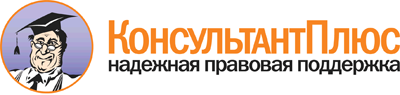  Приказ Минздрава России от 15.11.2012 N 919н
"Об утверждении Порядка оказания медицинской помощи взрослому населению по профилю "анестезиология и реаниматология"
(Зарегистрировано в Минюсте России 29.12.2012 N 26512) Документ предоставлен КонсультантПлюс

www.consultant.ru 

Дата сохранения: 22.10.2015 
  N  п/п   Наименование должности            Количество должностей             (на 3 пациенто-места преднаркозной       палаты, 3 пациенто-места палаты         пробуждения, 2 пациенто-места в          операционной, манипуляцнонной,            диагностическом кабинете)        1.  Заведующий - врач          анестезиолог-реаниматолог      при наличии должностей врачей -          анестезиологов-реаниматологов:       от 3 до 7 - вместо одной должности;     свыше 7 до 12 - 0,5 сверх должности;        свыше 12 - 1 сверх должности      2.  Врач - анестезиолог-       реаниматолог                                  4                    3.  Старшая медицинская сестра                    1                    4.  Медицинская сестра -       анестезист                                    4                    5.  Сестра-хозяйка                                1                    6.  Младшая медицинская сестра по уходу за больными                          2                    7.  Санитар                                       1                     N п/п               Наименование оборудования                 Требуемое   количество,      шт.              Операционная, манипуляционная, диагностический кабинет                                    (на 1 пациенто-место)                                   Операционная, манипуляционная, диагностический кабинет                                    (на 1 пациенто-место)                                   Операционная, манипуляционная, диагностический кабинет                                    (на 1 пациенто-место)                          1. Аппарат наркозный (полуоткрытый и полузакрытый         контуры) с дыхательным автоматом, волюметром,          монитором концентрации кислорода, углекислоты и        герметичности дыхательного контура (не менее одного    испарителя для испаряемых анестетиков)                       1      2. Дыхательный мешок для ручной искусственной вентиляции  легких                                                       1      3. Монитор пациента на 5 параметров (оксиметрия,          неинвазивное артериальное давление,                    электрокардиограмма, частота дыхания, температура)           1      4. Набор для интубации трахеи, включая ларингеальную      маску, ларингеальную маску для интубации трахеи и      комбинированную трубку                                       1      5. Дефибриллятор                                           1 на Группу 6. Автоматический анализатор газов крови, кисло-щелочного состояния, электролитов, глюкозы                        1 на Группу 7. Аппарат для измерения артериального давления           неинвазивным способом                                        1      8. Насос инфузионный                                            1      9. Насос шприцевой                                              1      10.Аспиратор электрический                                      1      11.Матрац термостабилизирующий                                  1      12.Система централизованного снабжения медицинскими       газами и вакуумом                                       1 на Группу                Преднаркозная палата (на 3 пациенто-места)                               Преднаркозная палата (на 3 пациенто-места)                               Преднаркозная палата (на 3 пациенто-места)                13.Аппарат наркозный (полуоткрытый и полузакрытый         контуры) с дыхательным автоматом, волюметром,          монитором концентрации кислорода, углекислоты и        герметичности дыхательного контура (не менее одного    испарителя для испаряемых анестетиков)                       1      14.Аппарат искусственной вентиляции легких транспортный   (CMV, SIMV, CPAP) с мониторированием дыхательного и    минутного объема дыхания, давления в контуре аппарата        1      15.Дыхательный мешок для ручной искусственной вентиляции  легких                                                       3      16.Монитор пациента на 5 параметров (оксиметрия,          неинвазивное артериальное давление,                    электрокардиограмма, частота дыхания, температура)           3      17.Набор для интубации трахеи, включая ларингеальную      маску, ларингеальную маску для интубации трахеи и      комбинированную трубку                                       1      18.Аппарат для измерения артериального давления           неинвазивным способом                                        3      19.Каталка пациента с мягким покрытием трехсекционная с   ограждением, держателями баллона и стойки для инфузий        3      20.Насос шприцевой                                              3      21.Насос инфузионный                                            3      22.Матрац термостабилизирующий                                  3      23.Аспиратор электрический                                      1                      Палата пробуждения (на 3 пациенто-места)                                 Палата пробуждения (на 3 пациенто-места)                                 Палата пробуждения (на 3 пациенто-места)                 24.Аппарат наркозный (полуоткрытый и полузакрытый         контуры) с дыхательным автоматом, волюметром,          монитором концентрации кислорода, углекислоты и        герметичности дыхательного контура (не менее одного    испарителя для испаряемых анестетиков)                       1      25.Аппарат искусственной вентиляции легких (CMV, SIMV,    CPAP) с мониторированием дыхательного и минутного      объема дыхания, давления в контуре аппарата                  2      26.Аппарат искусственной вентиляции легких транспортный   (CMV, SIMV, CPAP) с мониторированием дыхательного и    минутного объема дыхания, давления в контуре аппарата        1      27.Дыхательный мешок для ручной искусственной вентиляции  легких                                                       3      28.Монитор пациента на 5 параметров (оксиметрия,          неинвазивное артериальное давление,                    электрокардиограмма, частота дыхания, температура)           3      29.Набор для интубации трахеи, включая ларингеальную      маску, ларингеальную маску для интубации трахеи и      комбинированную трубку                                       1      30.Аппарат для измерения артериального давления           неинвазивным способом                                        3      31.Каталка пациента с мягким покрытием трехсекционная с   ограждением, держателями баллона и стойки для инфузий        3      32.Насос шприцевой                                              3      33.Насос инфузионный                                            3      34.Матрац термостабилизирующий                                  3      35.Аспиратор электрический                                      1       N п/п               Наименование оборудования                 Требуемое   количество,      шт.              Операционная, манипуляционная, диагностический кабинет                                    (на 1 пациенто-место)                                   Операционная, манипуляционная, диагностический кабинет                                    (на 1 пациенто-место)                                   Операционная, манипуляционная, диагностический кабинет                                    (на 1 пациенто-место)                          1. Аппарат наркозный (полуоткрытый и полузакрытый контуры)с дыхательным автоматом, волюметром, монитором         концентрации кислорода, углекислоты и герметичности    дыхательного контура (не менее одного испарителя для   испаряемых анестетиков)                                      1      2. Аппарат наркозный (полуоткрытый, полузакрытый и        закрытый контуры) с функцией анестезии ксеноном, с     дыхательным автоматом, волюметром, монитором           концентрации кислорода, углекислоты и герметичности    дыхательного контура (не менее одного испарителя для   испаряемых анестетиков)                                      1      3. Дыхательный мешок для ручной искусственной вентиляции  легких                                                       1      4. Монитор пациента на 5 параметров (оксиметрия,          неинвазивное артериальное давление,                    электрокардиограмма, частота дыхания, температура)           1      5. Набор для интубации трахеи, включая ларингеальную      маску, ларингеальную маску для интубации трахеи и      комбинированную трубку                                       1      6. Дефибриллятор                                                1      7. Электрокардиостимулятор                                      1      8. Монитор нейро-мышечной передачи                              1      9. Автоматический анализатор газов крови, кисло-щелочного состояния, электролитов, глюкозы                             1      на Отделение 10.Аппарат для измерения артериального давления           неинвазивным способом                                        1      11.Насос инфузионный                                            1      12.Насос шприцевой                                              1      13.Аспиратор электрический                                      1      14.Матрац термостабилизирующий                                  1      15.Монитор глубины анестезии                                    1      16.Система централизованного снабжения медицинскими газамии вакуумом                                                   1      на Отделение                Преднаркозная палата (на 3 пациенто-места)                               Преднаркозная палата (на 3 пациенто-места)                               Преднаркозная палата (на 3 пациенто-места)                17.Аппарат наркозный (полуоткрытый и полузакрытый контуры)с дыхательным автоматом, волюметром, монитором         концентрации кислорода, углекислоты и герметичности    дыхательного контура (не менее одного испарителя для   испаряемых анестетиков)                                      1      18.Аппарат искусственной вентиляции легких транспортный   (CMV, SIMV, CPAP) с мониторированием дыхательного и    минутного объема дыхания, давления в контуре аппарата        1      19.Дыхательный мешок для ручной искусственной вентиляции  легких                                                       3      20.Монитор пациента на 5 параметров (оксиметрия,          неинвазивное артериальное давление,                    электрокардиограмма, частота дыхания, температура)           3      21.Набор для интубации трахеи, включая ларингеальную      маску, ларингеальную маску для интубации трахеи и      комбинированную трубку                                       1      22.Аппарат для измерения артериального давления           неинвазивным способом                                        3      23.Каталка пациента с мягким покрытием трехсекционная с   ограждением, держателями баллона и стойки для инфузий        3      24.Насос шприцевой                                              3      25.Насос инфузионный                                            3      26.Матрац термостабилизирующий                                  3      27.Аспиратор электрический                                      1      28.Дефибриллятор                                                1      29.Электрокардиостимулятор                                      1      30.Портативный ультразвуковой диагностический аппарат с   системой навигации для выполнения регионарной          анестезии, пункции и катетеризации центральных и       периферических сосудов и оценки критических состояний        1                      Палата пробуждения (на 3 пациенто-места)                                 Палата пробуждения (на 3 пациенто-места)                                 Палата пробуждения (на 3 пациенто-места)                 31.Аппарат наркозный (полуоткрытый и полузакрытый контуры)с дыхательным автоматом, волюметром, монитором         концентрации кислорода, углекислоты и герметичности    дыхательного контура (не менее одного испарителя для   испаряемых анестетиков)                                      1      32.Аппарат искусственной вентиляции легких (CMV, SIMV,    CPAP) с мониторированием дыхательного и минутного      объема дыхания, давления в контуре аппарата                  2      33.Аппарат искусственной вентиляции легких транспортный   (CMV, SIMV, CPAP) с мониторированием дыхательного и    минутного объема дыхания, давления в контуре аппарата        1      34.Дыхательный мешок для ручной искусственной вентиляции  легких                                                       3      35.Монитор пациента на 5 параметров (оксиметрия,          неинвазивное артериальное давление,                    электрокардиограмма, частота дыхания, температура)           3      36.Набор для интубации трахеи, включая ларингеальную      маску, ларингеальную маску для интубации трахеи и      комбинированную трубку                                       1      37.Аппарат для измерения артериального давления           неинвазивным способом                                        3      38.Каталка пациента с мягким покрытием трехсекционная с   ограждением, держателями баллона и стойки для инфузий        3      39.Насос шприцевой                                              3      40.Насос инфузионный                                            3      41.Матрац термостабилизирующий                                  3      42.Аспиратор электрический                                      1                     Противошоковая палата (на 1 пациенто-место)                              Противошоковая палата (на 1 пациенто-место)                              Противошоковая палата (на 1 пациенто-место)               43.Аппарат наркозный (полуоткрытый, полузакрытый) с       дыхательным автоматом, газовым и волюметрическим       монитором и монитором концентрации ингаляционных       анестетиков                                                  1      44.Аппарат искусственной вентиляции легких с дыхательным  автоматом, газовым и волюметрическим монитором (CMV,   SIMV, CPAP) с дыхательным монитором                          1      45.Аппарат искусственной вентиляции легких транспортный   (CMV, SIMV, CPAP) с дыхательным монитором                    1      46.Дыхательный мешок для ручной искусственной вентиляции  легких                                                       1      47.Монитор на пациента (Неинвазивное АД, инвазивное       артериальное давление - 2 канала, электрокардиограмма, частота дыхания, температура - 2 канала, оксиметрия,   капнометрия, сердечный выброс)                               1      48.Матрац термостабилизирующий                                  1      49.Набор для интубации трахеи                                   1      50.Набор для трудной интубации, включая ларингеальную     маску, ларингеальную маску для интубации и             комбинированную трубку                                       1      51.Дефибриллятор                                                1      52.Электрокардиостимулятор                                      1      53.Аппарат для измерения артериального давления           неинвазивным способом                                        1      54.Каталка пациента с мягким покрытием трехсекционная с   ограждением, держателями баллона и стойки для инфузий        1      55.Насос шприцевой                                              1      56.Насос инфузионный                                            1      57.Портативный ультразвуковой диагностический аппарат с   системой навигации для выполнения регионарной          анестезии, пункции и катетеризации центральных и       периферических сосудов и оценки критических состояний        1      на Отделение 58.Автоматический анализатор газов крови, кисло-щелочного состояния, электролитов, глюкозы                             1       N п/п               Наименование оборудования                 Требуемое   количество,      шт.              Операционная, манипуляционная, диагностический кабинет                                    (на 1 пациенто-место)                                   Операционная, манипуляционная, диагностический кабинет                                    (на 1 пациенто-место)                                   Операционная, манипуляционная, диагностический кабинет                                    (на 1 пациенто-место)                          1. Аппарат наркозный (полуоткрытый и полузакрытый         контуры) с дыхательным автоматом, волюметром,          монитором концентрации кислорода, углекислоты и        герметичности дыхательного контура (не менее одного    испарителя для испаряемых анестетиков)                       1      2. Аппарат наркозный (полуоткрытый, полузакрытый и        закрытый контуры) с функцией анестезии ксеноном, с     дыхательным автоматом, волюметром, монитором           концентрации кислорода, углекислоты и герметичности    дыхательного контура (не менее одного испарителя для   испаряемых анестетиков)                                      1      3. Дыхательный мешок для ручной искусственной вентиляции  легких                                                       1      4. Монитор пациента на 5 параметров (оксиметрия,          неинвазивное артериальное давление,                    электрокардиограмма, частота дыхания, температура)           1      5. Набор для интубации трахеи, включая ларингеальную      маску, ларингеальную маску для интубации трахеи и      комбинированную трубку                                       1      6. Дефибриллятор                                                1      7. Электрокардиостимулятор                                      1      8. Монитор нейро-мышечной передачи                              1      9. Автоматический анализатор газов крови, кисло-щелочного состояния, электролитов, глюкозы                             1      10.Аппарат для измерения артериального давления           неинвазивным способом                                        1      11.Насос инфузионный                                            1      12.Насос шприцевой                                              1      13.Аспиратор электрический                                      1      14.Матрац термостабилизирующий                                  1      15.Монитор глубины анестезии                                    1      16.Система централизованного снабжения медицинскими       газами и вакуумом                                            1      на Отделение                Преднаркозная палата (на 3 пациенто-места)                               Преднаркозная палата (на 3 пациенто-места)                               Преднаркозная палата (на 3 пациенто-места)                17.Аппарат наркозный (полуоткрытый и полузакрытый         контуры) с дыхательным автоматом, волюметром,          монитором концентрации кислорода, углекислоты и        герметичности дыхательного контура (не менее одного    испарителя для испаряемых анестетиков)                       1      18.Аппарат искусственной вентиляции легких транспортный   (CMV, SIMV, CPAP) с мониторированием дыхательного и    минутного объема дыхания, давления в контуре аппарата        1      19.Дыхательный мешок для ручной искусственной вентиляции  легких                                                       3      20.Монитор пациента на 5 параметров (оксиметрия,          неинвазивное артериальное давление,                    электрокардиограмма, частота дыхания, температура)           3      21.Набор для интубации трахеи, включая ларингеальную      маску, ларингеальную маску для интубации трахеи и      комбинированную трубку                                       1      22.Аппарат для измерения артериального давления           неинвазивным способом                                        3      23.Каталка пациента с мягким покрытием трехсекционная с   ограждением, держателями баллона и стойки для инфузий        3      24.Насос шприцевой                                              3      25.Насос инфузионный                                            3      26.Матрац термостабилизирующий                                  3      27.Аспиратор электрический                                      1      28.Дефибриллятор                                                1      29.Электрокардиостимулятор                                      1      30.Портативный ультразвуковой диагностический аппарат с   системой навигации для выполнения регионарной          анестезии, пункции и катетеризации центральных и       периферических сосудов и оценки критических состояний        1                      Палата пробуждения (на 3 пациенто-места)                                 Палата пробуждения (на 3 пациенто-места)                                 Палата пробуждения (на 3 пациенто-места)                 31.Аппарат наркозный (полуоткрытый и полузакрытый         контуры) с дыхательным автоматом, волюметром,          монитором концентрации кислорода, углекислоты и        герметичности дыхательного контура (не менее одного    испарителя для испаряемых анестетиков)                       1      32.Аппарат искусственной вентиляции легких (CMV, SIMV,    CPAP) с мониторированием дыхательного и минутного      объема дыхания, давления в контуре аппарата                  2      33.Аппарат искусственной вентиляции легких транспортный   (CMV, SIMV, CPAP) с мониторированием дыхательного и    минутного объема дыхания, давления в контуре аппарата        1      34.Дыхательный мешок для ручной искусственной вентиляции  легких                                                       3      35.Монитор пациента на 5 параметров (оксиметрия,          неинвазивное артериальное давление,                    электрокардиограмма, частота дыхания, температура)           3      36.Набор для интубации трахеи, включая ларингеальную      маску, ларингеальную маску для интубации трахеи и      комбинированную трубку                                       1      37.Аппарат для измерения артериального давления           неинвазивным способом                                        3      38.Каталка пациента с мягким покрытием трехсекционная с   ограждением, держателями баллона и стойки для инфузий        3      39.Насос шприцевой                                              3      40.Насос инфузионный                                            3      41.Матрац термостабилизирующий                                  3      42.Аспиратор электрический                                      1                 Палата реанимации и интенсивной терапии (на 6 коек)                      Палата реанимации и интенсивной терапии (на 6 коек)                      Палата реанимации и интенсивной терапии (на 6 коек)           43.Аппарат искусственной вентиляции легких с увлажнителем и монитором параметров дыхания, функцией неинвазивной  искусственной вентиляции легких                              7      44.Аппарат искусственной вентиляции легких транспортный   (CMY, SIMV, CPAP)                                            2      45.Дыхательный мешок для ручной искусственной вентиляции  легких                                                       3      46.Монитор пациента (оксиметрия, неинвазивное             артериальное давление, электрокардиограмма, частота    дыхания, температура)                                        3      47.Монитор пациента (неинвазивное артериальное давление,  инвазивное артериальное давление - 2 канала,           электрокардиограмма, частота дыхания, температура - 2  канала, оксиметрия, капнометрия, сердечный выброс)           3      48.Центральный пульт монитора                                   1      49.Электрокардиостимулятор                                      2      50.Шприцевой насос                                             12      51.Инфузионный насос                                           12      52.Насос для зондового питания                                  6      53.Набор для интубации трахеи                                   1      54.Набор для трудной интубации, включая ларингеальную     маску, ларингеальную маску для интубации трахеи и      комбинированную трубку                                       1      55.Дефибриллятор                                                1      56.Матрац термостабилизирующий                                  3      57.Матрац противопролежневый                                    6      58.Автоматический анализатор газов крови, кисло-щелочного состояния, электролитов, глюкозы, осмолярности               1      на Отделение 59.Тромбоэластограф                                             1      на Отделение 60.Онкометр                                                     1      на Отделение 61.Дефибриллятор                                                1      62.Электрокардиограф                                            1      63.Транспортируемый рентгеновский аппарат                       1      64.Портативный ультразвуковой диагностический аппарат с   системой навигации для выполнения регионарной          анестезии, пункции и катетеризации центральных и       периферических сосудов и оценки критических состояний        1      65.Кровать трехсекционная с ограждением                         6      66.Кровать-весы                                                 1      67.Каталка транспортная с мягким покрытием                      1      68.Устройство для перекладывания больных                        1      69.Тумбочка прикроватная                                        6      70.Компьютерное рабочее место                                   3      71.Электроэнцефалограф 8-канальный                              1      72.Аппарат для пневмокомпрессорной профилактики           тромбоэмболических осложнений и лимфостаза                   1                     Противошоковая палата (на 1 пациенто-место)                              Противошоковая палата (на 1 пациенто-место)                              Противошоковая палата (на 1 пациенто-место)               73.Аппарат наркозный (полуоткрытый, полузакрытый) с       дыхательным автоматом, газовым и волюметрическим       монитором и монитором концентрации ингаляционных       анестетиков                                                  1      74.Аппарат искусственной вентиляции легких с дыхательным  автоматом, газовым и волюметрическим монитором (CMV,   SIMV, CPAP) с дыхательным монитором                          1      75.Аппарат искусственной вентиляции легких транспортный   (CMV, SIMV, CPAP) с дыхательным монитором                    1      76.Дыхательный мешок для ручной искусственной вентиляции  легких                                                       1      77.Монитор на пациента (неинвазивное АД, инвазивное       артериальное давление - 2 канала, электрокардиограмма, частота дыхания, температура - 2 канала, оксиметрия,   капнометрия, сердечный выброс)                               1      78.Матрац термостабилизирующий                                  1      79.Набор для интубации трахеи                                   1      80.Набор для трудной интубации, включая ларингеальную     маску, ларингеальную маску для интубации и             комбинированную трубку                                       1      81.Дефибриллятор                                                1      82.Электрокардиостимулятор                                      1      83.Аппарат для измерения артериального давления           неинвазивным способом                                        1      84.Каталка пациента с мягким покрытием трехсекционная с   ограждением, держателями баллона и стойки для инфузий        1      85.Насос шприцевой                                              1      86.Насос инфузионный                                            1      87.Портативный ультразвуковой диагностический аппарат с   системой навигации для выполнения регионарной          анестезии, пункции и катетеризации центральных и       периферических сосудов и оценки критических состояний        1      на Отделение 88.Автоматический анализатор газов крови, кисло-щелочного состояния, электролитов, глюкозы                             1       N  п/п         Наименование должности            Количество должностей    1.  Заведующий отделением - врач -         анестезиолог-реаниматолог                           1              2.  Старшая медицинская сестра                          1              3.  Сестра-хозяйка                                      1              4.  Врач клинической лабораторной          диагностики                                4,75 для обеспечения       круглосуточной работы             отделения          5.  Медицинский технолог, медицинский      лабораторный техник (фельдшер-         лаборант), лаборант                        4,75 для обеспечения       круглосуточной работы             отделения                     Палата реанимации и интенсивной терапии (на 6 коек)                      Палата реанимации и интенсивной терапии (на 6 коек)                      Палата реанимации и интенсивной терапии (на 6 коек)           6   Врач - анестезиолог-реаниматолог           5,14 для обеспечения       круглосуточной работы;           2 на 6 коек         7.  Медицинская сестра - анестезист            15,5 для обеспечения       круглосуточной работы    8.  Младшая медицинская сестра по уходу за больными                                   4,75 для обеспечения       круглосуточной работы    9.  Санитар                                    4,75 для обеспечения       круглосуточной работы                   Противошоковая палата (на 1 пациенто-место)                              Противошоковая палата (на 1 пациенто-место)                              Противошоковая палата (на 1 пациенто-место)               10. Врач - анестезиолог-реаниматолог           5,14 для обеспечения       круглосуточной работы    11. Медицинская сестра - анестезист            7,75 для обеспечения       круглосуточной работы    12. Младшая медицинская сестра по уходу за больными                                   4,75 для обеспечения       круглосуточной работы    13. Санитар                                    4,75 для обеспечения       круглосуточной работы     N п/п              Наименование оборудования                 Требуемое    количество,       шт.                 Палата реанимации и интенсивной терапии (на 6 коек)                      Палата реанимации и интенсивной терапии (на 6 коек)                      Палата реанимации и интенсивной терапии (на 6 коек)           1. Аппарат искусственной вентиляции легких с увлажнителеми монитором параметров дыхания, функцией неинвазивной искусственной вентиляции легких                             7       2. Аппарат искусственной вентиляции легких               транспортный (CMY, SIMV, CPAP, BIPAP)                       2       3. Дыхательный мешок для ручной искусственной вентиляции легких                                                      3       4. Монитор пациента (оксиметрия, неинвазивное            артериальное давление, электрокардиограмма, частота   дыхания, температура)                                       3       5. Монитор на пациента (неинвазивное артериальное        давление, инвазивное артериальное давление - 2 канала,электрокардиограмма, частота дыхания, температура - 2 канала, оксиметрия, капнометрия, сердечный выброс)          3       6. Центральный пульт монитора                                  1       7. Электрокардиостимулятор                                     2       8. Шприцевой насос                                             12      9. Инфузионный насос                                           12      10.Насос для зондового питания                                 6       11.Набор для интубации трахеи                                  1       12.Набор для трудной интубации, включая ларингеальную    маску, ларингеальную маску для интубации трахеи и     комбинированную трубку                                      1       13.Дефибриллятор                                               1       14.Матрац термостабилизирующий                                 3       15.Матрац противопролежневый                                   6       16.Автоматический анализатор газов крови, кисло-щелочногосостояния, электролитов, глюкозы, осмолярности              1        на Отделение 17.Тромбоэластограф                                            1        на Отделение 18.Онкометр                                                    1        на Отделение 19.Дефибриллятор                                               1       20.Электрокардиограф                                           1       21.Транспортируемый рентгеновский аппарат                      1       22.Портативный ультразвуковой диагностический аппарат с  системой навигации для выполнения регионарной         анестезии, пункции и катетеризации центральных и      периферических сосудов и оценки критических состояний       1       23.Кровать трехсекционная с ограждением                        6       24.Кровать-весы                                                1       25.Каталка транспортная с мягким покрытием                     1       26.Устройство для перекладывания больных                       1       27.Тумбочка прикроватная                                       6       28.Компьютерное рабочее место                                  3       29.Электроэнцефалограф 8-канальный                             1       30.Аппарат для пневмокомпрессорной профилактики          тромбоэмболических осложнений и лимфостаза                  1       31.Система централизованного снабжения медицинскими      газами и вакуумом                                           1        на Отделение                Противошоковая палата (на 1 пациенто-место)                              Противошоковая палата (на 1 пациенто-место)                              Противошоковая палата (на 1 пациенто-место)               32.Аппарат наркозный (полуоткрытый, полузакрытый) с      дыхательным автоматом, газовым и волюметрическим      монитором и монитором концентрации ингаляционных      анестетиков                                                 1       33.Аппарат искусственной вентиляции легких с дыхательным автоматом, газовым и волюметрическим монитором (CMV,  SIMV, CPAP) с дыхательным монитором                         1       34.Аппарат искусственной вентиляции легких транспортный  (CMV, SIMV, CPAP) с дыхательным монитором                   1       35.Дыхательный мешок для ручной искусственной вентиляции легких                                                      1       36.Монитор на пациента (неинвазивное артериальное        давление, инвазивное артериальное давление - 2 канала,электрокардиограмма, частота дыхания, температура - 2 канала, оксиметрия, капнометрия, сердечный выброс)          1       37.Матрац термостабилизирующий                                 1       38.Набор для интубации трахеи                                  1       39.Набор для трудной интубации, включая ларингеальную    маску, ларингеальную маску для интубации и            комбинированную трубку                                      1       40.Дефибриллятор                                               1       41.Электрокардиостимулятор                                     1       42.Аппарат для измерения артериального давления          неинвазивным способом                                       1       43.Каталка пациента с мягким покрытием трехсекционная с  ограждением, держателями баллона и стойки для инфузий       1       44.Насос шприцевой                                             1       45.Насос инфузионный                                           1       46.Портативный ультразвуковой диагностический аппарат с  системой навигации для выполнения регионарной         анестезии, пункции и катетеризации центральных и      периферических сосудов и оценки критических состояний       1       47.Автоматический анализатор газов крови, кисло-щелочногосостояния, электролитов, глюкозы                            1        N п/п     Наименование           должности                   Количество должностей             1. Руководитель Центра   анестезиологии и      реаниматологии - врач анестезиолог-         реаниматолог          1                                             2. Врач - анестезиолог - реаниматолог          5.14                                          3. Медицинская сестра -  анестезист            5,14 - для обеспечения работы аппаратов для   экстракорпорального кровообращения,           экстракорпоральной оксигенации,               экстракорпоральной детоксикации и             заместительной почечной терапии и аппарата    для интраоперационного сбора крови и          сепарации форменных элементов.                5,14 - для обработки и стерилизации           анестезиолого - реанимационного оборудования  4. Лаборант              4,75                                          5. Врач функциональной   диагностики           4,75                                          6  Медицинская сестра    функциональной        диагностики           4,75                                           N  п/п           Наименование оборудования           Требуемое количество         (шт.)        1.  Монитор глубины анестезии                     1 на 2 хирургических         стола        2   Монитор глубины нейро-мышечного блока         1 на 2 хирургических         стола        3.  Аппарат для интраоперационного сбора крови и  сепарации форменных элементов <*>1 на 3 хирургических         стола        4.  Аппараты для экстракорпорального              искусственного кровообращения (при наличии    отделения кардиохирургии) <*>          1          5.  Аппарат для контрпульсации                              1          6.  Аппарат экстракорпоральной оксигенации <*>          1          7.  Аппарат экстракорпоральной детоксикации и     заместительной почечной терапии <*>          1          8.  Аппарат для заместительной печеночной терапии <*>          1          9.  Аппарат высокочастотной искусственной         вентиляции легких                                  1 на 6 коек     10. Аппарат для неинвазивной искусственной        вентиляции легких                                  1 на 6 коек     11. Нейростимулятор для индикации нервного ствола при блокадах                                  1 на 2 хирургических         стола        12. Стойка инфузионная (3 прицевых насоса, 3      инфузионных насоса)                             1 на операционный   блок и 1 на 6 коек  13. Инвазивный геодинамический монитор                 1 на 6 коек     14. Неинвазивный гемодинамический монитор              1 на 6 коек     